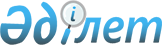 О внесении изменений и дополнения в решение от 20 июня 2011 года № 28-8 "Об утверждении Правил определения порядка и размера оказания жилищной помощи малообеспеченным семьям (гражданам)"
					
			Утративший силу
			
			
		
					Решение Курчумского районного маслихата Восточно-Казахстанской области от 26 апреля 2013 года N 10-5. Зарегистрировано Департаментом юстиции Восточно-Казахстанской области 27 мая 2013 года № 2964. Утратило силу - решением Курчумского районного маслихата Восточно-Казахстанской области от 23 декабря 2014 года N 21-6      Сноска. Утратило силу - решением Курчумского районного маслихата Восточно-Казахстанской области от 23.12.2014 N 21-6 (

вводится в действие по истечении десяти календарных дней после дня его первого официального опубликования).

      В соответствии со статьей 97 Закона Республики Казахстан "О жилищных отношениях" от 16 апреля 1997 года, пункта 2-3 статьи 6 Закона Республики Казахстан "О местном государственном управлении и самоуправлении в Республике Казахстан" от 23 января 2001 года, постановлением Правительства Республики Казахстан от 16 октября 2012 года № 1316 "О внесении изменения и дополнения в постановление Правительства Республики Казахстан от 30 декабря 2009 года № 2314 "Об утверждении Правил предоставления жилищной помощи", Курчумский районный маслихат РЕШИЛ:



      1. Внести в решение Курчумского районного маслихата от 20 июня 2011 года № 28-8 "Об утверждении Правил определения порядка и размера оказания жилищной помощи малообеспеченным семьям (гражданам)" (зарегистрировано в Реестре государственной регистрации нормативных правовых актов за № 5-14-130 от 11 июня 2011 года, опубликовано в районных газетах "Рауан" от 16 июля 2011 года № 56, "Заря" от 16 июля 2011 года № 56) следующие изменения и дополнение:

      в Правилах определения порядка и размера оказания жилищной помощи малообеспеченным семьям (гражданам):



      пункты 5 и 6 изложить в следующей редакции:

      "5. Жилищная помощь предоставляется за счет средств местного 

      бюджета малообеспеченным семьям (гражданам), постоянно проживающим в данной местности, на оплату:

      1) расходов на содержание жилого дома (жилого здания) семьям (гражданам), проживающим в приватизированных жилых помещениях 

      (квартирах) или являющимся нанимателями (поднанимателями) жилых 

      помещений (квартир) в государственном жилищном фонде;

      2) потребления коммунальных услуг и услуг связи в части увеличения абонентской платы за телефон, подключенный к сети телекоммуникаций, семьям (гражданам), являющимся собственниками или нанимателями (поднанимателями) жилища;

      3) арендной платы за пользование жилищем, арендованным местным исполнительным органом в частном жилищном фонде;

      4) стоимости однофазного счетчика электрической энергии с классом точности не ниже 1 с дифференцированным учетом и контролем расхода электроэнергии по времени суток проживающим в приватизированных жилых помещениях (квартирах), индивидуальном жилом доме.

      Расходы малообеспеченных семей (граждан), принимаемые к исчислению жилищной помощи, определяются как сумма расходов по каждому из вышеуказанных направлений.

      Жилищная помощь определяется как разница между суммой оплаты расходов на содержание жилого дома (жилого здания), потребление коммунальных услуг и услуг связи в части увеличения абонентской платы за телефон, подключенный к сети телекоммуникаций, арендной платы за пользование жилищем, арендованным местным исполнительным органом в частном жилищном фонде, стоимости однофазного счетчика электрической энергии с классом точности не ниже 1 с дифференцированным учетом и контролем расхода электроэнергии по времени суток проживающим в приватизированных жилых помещениях (квартирах), индивидуальном жилом доме, в пределах норм и предельно-допустимого уровня расходов семьи (граждан) на эти цели, установленных местными представительными органами.

      6. Жилищная помощь оказывается по предъявленным поставщиками счетам на оплату коммунальных услуг на содержание жилого дома (жилого здания) согласно смете, определяющей размер ежемесячных и целевых взносов, на содержание жилого дома (жилого здания), а также счету на оплату стоимости однофазного счетчика электрической энергии с классом точности не ниже 1 с дифференцированным учетом и контролем расхода электроэнергии по времени суток, устанавливаемого взамен однофазного счетчика электрической энергии с классом точности 2,5, находящегося в использовании в приватизированных жилых помещениях (квартирах), индивидуальном жилом доме, за счет бюджетных средств лицам, постоянно проживающим в данной местности.";



      пункт 11 дополнить подпунктом 9) следующего содержания:

      "9) квитанцию - счет стоимости однофазного счетчика электрической энергии с классом точности не ниже 1 с дифференцированным учетом и контролем расхода электроэнергии по времени суток проживающим в приватизированных жилых помещениях (квартирах), индивидуальном жилом доме.";



      пункт 8 изложить в следующей редакции:

      "8. Получатели жилищной помощи ежеквартально представляют заявление с приложением документов, перечисленных в пункте 11, за квартал, предшествующий кварталу обращения.".



      2. Настоящее решение вводится в действие по истечении десяти календарных дней после дня его первого официального опубликования, за исключением абзацев восьмого, двенадцатого, тринадцатого пункта 1 настоящего решения и положений абзацев десятого и одиннадцатого пункта 1 настоящего решения об оказании жилищной помощи на оплату стоимости однофазного счетчика электрической энергии с классом точности не ниже 1 с дифференцированным учетом и контролем расхода электроэнергии по времени суток, устанавливаемого взамен однофазного счетчика электрической энергии с классом точности 2,5, находящегося в использовании в приватизированных жилых помещениях (квартирах), индивидуальном жилом доме, которые вводятся в действие с 1 июля 2012 года и действуют до 1 января 2014 года.

 

 
					© 2012. РГП на ПХВ «Институт законодательства и правовой информации Республики Казахстан» Министерства юстиции Республики Казахстан
				      Председатель сессии С. Рахимов      Секретарь Курчумского       районного маслихата К. Абилмажинов